PLANIFICACIÓN  PARA EL AUTOAPRENDIZAJE         SEMANA 11 al 15 de Mayo         Mayo   AÑO    2020Nombre_______________________________  PkOA: Representar gráficamente algunos trazos, letras, sinos, palabras significativas y mensajes simples legiblesObserva lamina. Con tu dedo índice repasa las líneas punteadas. luego con lápiz grafito recorre las líneas hasta forma la vocal A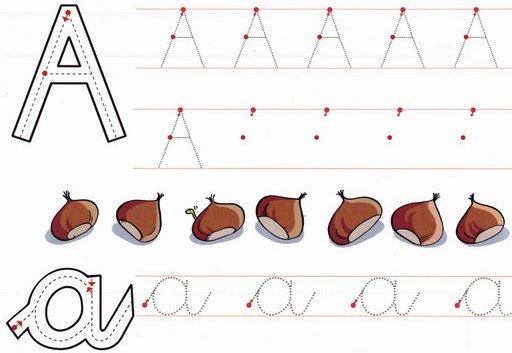 Responde con la ayuda de tu familia el ticket de salida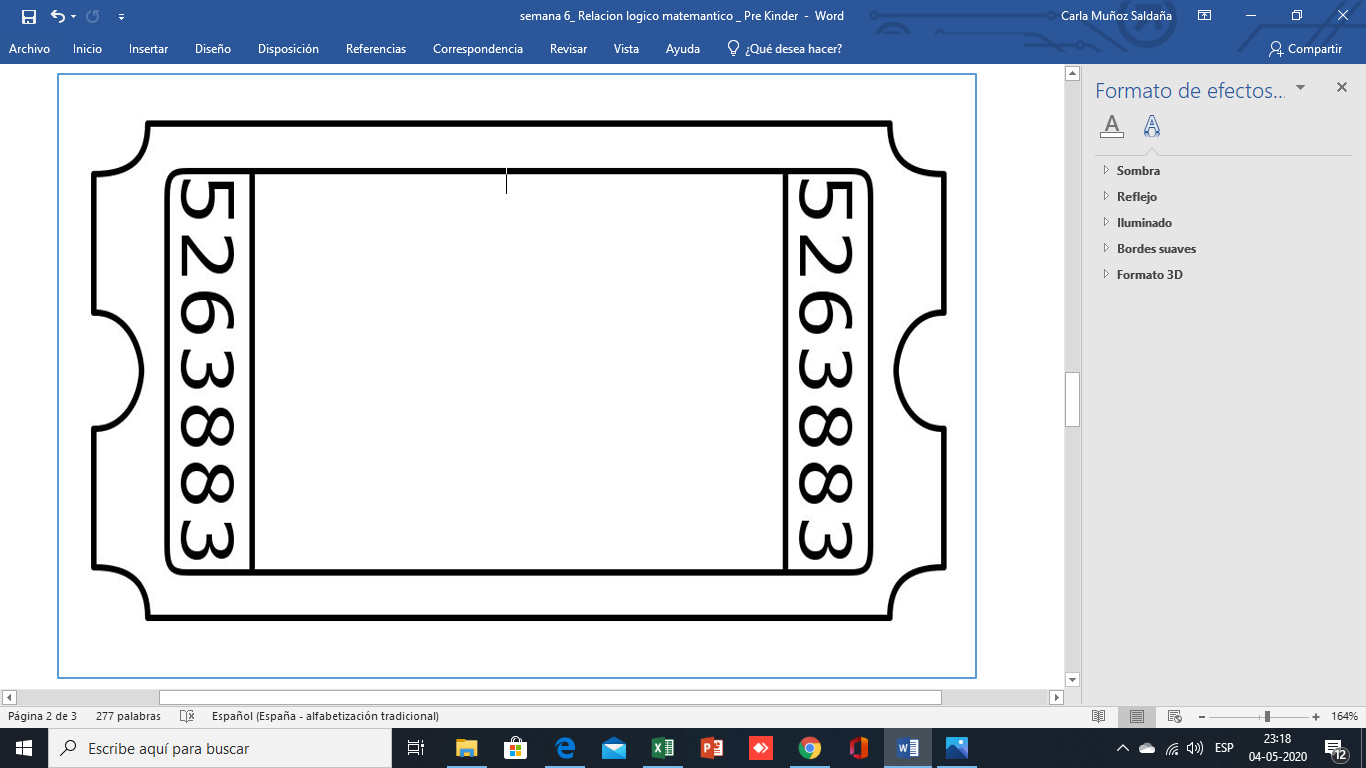 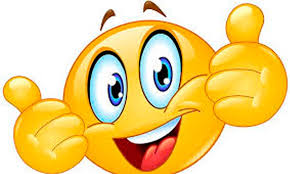 PLANIFICACIÓN  PARA EL AUTOAPRENDIZAJESEMANA 4 al 8 de Mayo        Mayo  AÑO    2020Nombre:_____________________________________ PkOA: Descubrir en contextos lúdicos atributos fonológico de palabras conocidas e identificación de sonidos iniciales.Actividad:1.- Pinta, o rellena con papel picado la vocal A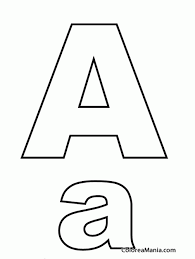 2.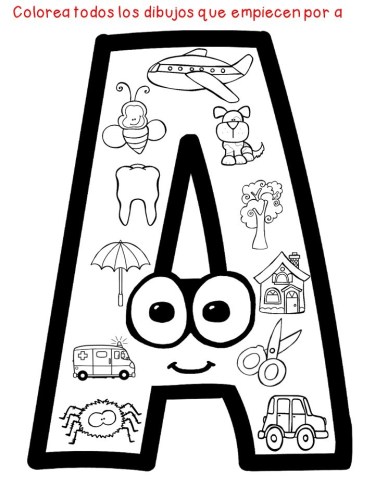 Responde con la ayuda de tu familia el ticket de salida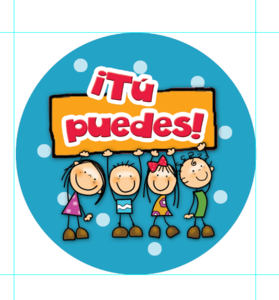 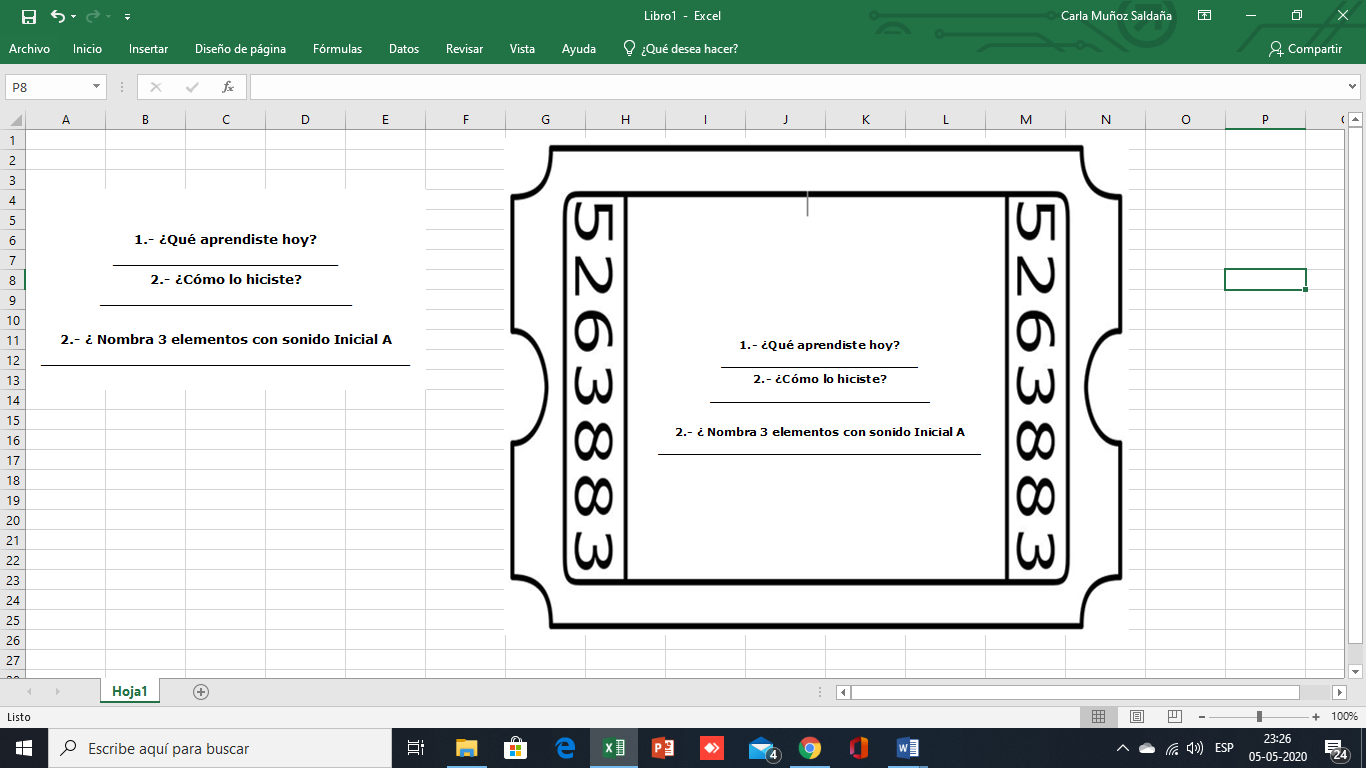 ASIGNATURA /MÓDULO TPÁmbito Comunicación Integral   -  Lenguaje VerbalNOMBRE DEL PROFESOR/ACarla Muñoz SaldañaCONTENIDOTipos de línea, trazos rectos, verticales, horizontales.OBJETIVO DE APRENDIZAJE DE LA UNIDAD 1 (TEXTUAL) Representar gráficamente algunos trazos, letras, sinos, palabras significativas y mensajes simples legiblesMOTIVACIÓN Se invita a los estudiantes a ubicarse en su hogar en un lugar cómodo y limpio para realizar la actividad, Junto Con algún Familiar que este junto a ti a jugar con fideos a formar vocal A A continuación, hay un links que te puede ayudar mejor para realizar la actividadhttps://youtu.be/erBs3Aqe3JEACTIVIDAD(ES) Y RECURSOS PEDAGÓGICOS Se invita a los a los niños a realizar la guía de trabajo. Con ayuda de un adulto, repasa con tu dedito las líneas de cada recuadro, hasta llegar a la vocal A. Luego con lápiz grafito pasa por encima de cada línea punteada y cuando llegues a la vocal, haz su sonido mientras la escribes. Recursos: video, Fideos, lápiz grafito, goma de borrar.EVALUACIÓN FORMATIVASe Evaluará en forma formativaESTE MÓDULO DEBE SER ENVIADO AL SIGUIENTE CORREO ELECTRÓNICOcarla.munoz@colegio-jeanpiaget.clPara el Dia 14 de Mayo  del año 2020ASIGNATURA /MÓDULO TPÁmbito Comunicación Integral   -  Lenguaje VerbalNOMBRE DEL PROFESOR/ACarla Muñoz SaldañaCONTENIDOSonido InicialOBJETIVO DE APRENDIZAJE DE LA UNIDAD 1 (TEXTUAL) Descubrir en contextos lúdicos, atributos fonológicos de palabras conocidas e identificación de sonidos inicialesMOTIVACIÓN Se invita a los estudiantes a ubicarse en su hogar en un lugar cómodo y limpio para realizar la actividad, Junto Con algún Familiar que este junto a ti, conversar Sobre la actividad del día anterior ( Graficar vocal A) . Luego mama invitara a su hijo a jugar a adivinar objetos con sonido inicial A. A continuación, hay un links que te puede ayudar mejor para realizar la actividad https://youtu.be/hKQ44eZNgoIACTIVIDAD(ES) Y RECURSOS PEDAGÓGICOS Se Invita a Los Estudiantes:1.- Junto con un adulto Realizar diálogo sobre lo  visto  recordando  de las distintos elementos con sonido inicial A2- Pídele un adulto que te lea las instrucciones para la realización de la guía de trabajo 4.- Recursos: video, papel, revistas tijeras pegamento, Diarios cartón, tijeras, pegamento, Lápices de colores.  Evaluación FormativaESTE MÓDULO DEBE SER ENVIADO AL SIGUIENTE CORREO ELECTRÓNICOcarla.munoz@colegio-jeanpiaget.clPara el Dia 15 de mayo año 2020